Løten kommune							 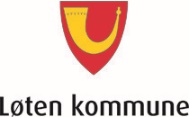 Søknad om ledsagerbevis	Husk å sende med bildeEgenerklæringSøkers navnEgenerklæringSøkers navnEgenerklæringSøkers navnEgenerklæringSøkers navnEgenerklæringSøkers navnEgenerklæringSøkers navnNavn (Etternavn, fornavn)Navn (Etternavn, fornavn)Navn (Etternavn, fornavn)Navn (Etternavn, fornavn)Navn (Etternavn, fornavn)Fødselsnummer (11 siffer)AdresseAdresseAdressePostnr.PoststedPoststedAdresseAdresseAdresseTelefon privatTelefon privatTelefon arbeid/skoleE-postadresseE-postadresseE-postadresseBeskriv hvorfor du trenger ledsagerBeskriv hvorfor du trenger ledsagerBeskriv hvorfor du trenger ledsagerBeskriv hvorfor du trenger ledsagerBeskriv hvorfor du trenger ledsagerBeskriv hvorfor du trenger ledsagerJeg samtykker til at velferdstjenesten i kommunen kan hente inn helseopplysninger som er nødvendige og relevante for å kunne behandle søknaden min. De kan hente inn informasjon fra fastlegen min: …………………………………………….. (navn på fastlege)eller kommunale enheter som gir meg helse- og omsorgstjenester: ………………………………..……………………………………………….(navn på kontaktperson/tjenesteområde)Jeg samtykker til at velferdstjenesten i kommunen kan hente inn helseopplysninger som er nødvendige og relevante for å kunne behandle søknaden min. De kan hente inn informasjon fra fastlegen min: …………………………………………….. (navn på fastlege)eller kommunale enheter som gir meg helse- og omsorgstjenester: ………………………………..……………………………………………….(navn på kontaktperson/tjenesteområde)Jeg samtykker til at velferdstjenesten i kommunen kan hente inn helseopplysninger som er nødvendige og relevante for å kunne behandle søknaden min. De kan hente inn informasjon fra fastlegen min: …………………………………………….. (navn på fastlege)eller kommunale enheter som gir meg helse- og omsorgstjenester: ………………………………..……………………………………………….(navn på kontaktperson/tjenesteområde)Jeg samtykker til at velferdstjenesten i kommunen kan hente inn helseopplysninger som er nødvendige og relevante for å kunne behandle søknaden min. De kan hente inn informasjon fra fastlegen min: …………………………………………….. (navn på fastlege)eller kommunale enheter som gir meg helse- og omsorgstjenester: ………………………………..……………………………………………….(navn på kontaktperson/tjenesteområde)Jeg samtykker til at velferdstjenesten i kommunen kan hente inn helseopplysninger som er nødvendige og relevante for å kunne behandle søknaden min. De kan hente inn informasjon fra fastlegen min: …………………………………………….. (navn på fastlege)eller kommunale enheter som gir meg helse- og omsorgstjenester: ………………………………..……………………………………………….(navn på kontaktperson/tjenesteområde)Jeg samtykker til at velferdstjenesten i kommunen kan hente inn helseopplysninger som er nødvendige og relevante for å kunne behandle søknaden min. De kan hente inn informasjon fra fastlegen min: …………………………………………….. (navn på fastlege)eller kommunale enheter som gir meg helse- og omsorgstjenester: ………………………………..……………………………………………….(navn på kontaktperson/tjenesteområde)DatoSøkers underskrift (ev. foresatte/verge)Søkers underskrift (ev. foresatte/verge)Søkers underskrift (ev. foresatte/verge)Søkers underskrift (ev. foresatte/verge)Søkers underskrift (ev. foresatte/verge)